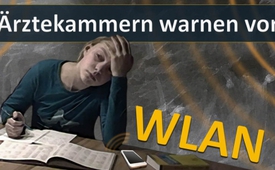 Ärztekammern warnen vor WLAN!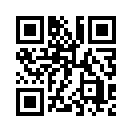 Ärztekammern warnen vor gesundheitlichen Schäden durch Mobilfunkstrahlen. Kinder seien am stärksten betroffen - jedoch, wer übernimmt Verantwortung für sie?In einer gemeinsamen Erklärung der zyprischen und österreichischen Ärztekammer sowie der Ärztekammer in Wien und des zyprischen Nationalen Komitees für Umwelt und Kindergesundheit (CNCECH) warnen Ärzte vor den verheerenden Auswirkungen der Mobilfunkstrahlung.
Sie raten zu dringend erforderlichen Schutzmaßnamen, insbesondere für Kinder – diese seien am stärksten gesundheitlich betroffen. Viele Auswirkungen wie z.B. Stress, ADHS, Kopfschmerzen, Schlaf- und Lernstörungen usw. sind mittlerweile nachgewiesen.
Die Ärztekammern fordern die Verantwortungsträger im Bildungs- und Gesundheitswesen auf, Vorsorgemaßnahmen zu ergreifen sowie Vorschriften für eine sichere Handhabung zu beschließen. Dazu zählt vor allem, WLAN und kabellose Netzwerke an Schulen und Kindergärten nicht mehr zu erlauben.
Es wäre doch in erster Linie Aufgabe der Politik, vor Einführung neuer Techniken diese durch neutrale Instanzen gründlichst auf Nutzen bzw. Schaden zu prüfen.von mse./abu.Quellen:https://www.diagnose-funk.org/publikationen/artikel/detail?newsid=1242
https://www.diagnose-funk.org/ratgeber/vorsicht-wlan!/gesundheitsgefaehrdungen-durch-wlan-strahlung/gesundheitsgefahren-durch-wlan-unterhalb-der-grenzwerteDas könnte Sie auch interessieren:#WLAN - den schleichende Tod zu Gast ... - www.kla.tv/WLAN

#ADHS - und ADS - www.kla.tv/ADHSKla.TV – Die anderen Nachrichten ... frei – unabhängig – unzensiert ...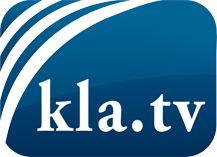 was die Medien nicht verschweigen sollten ...wenig Gehörtes vom Volk, für das Volk ...tägliche News ab 19:45 Uhr auf www.kla.tvDranbleiben lohnt sich!Kostenloses Abonnement mit wöchentlichen News per E-Mail erhalten Sie unter: www.kla.tv/aboSicherheitshinweis:Gegenstimmen werden leider immer weiter zensiert und unterdrückt. Solange wir nicht gemäß den Interessen und Ideologien der Systempresse berichten, müssen wir jederzeit damit rechnen, dass Vorwände gesucht werden, um Kla.TV zu sperren oder zu schaden.Vernetzen Sie sich darum heute noch internetunabhängig!
Klicken Sie hier: www.kla.tv/vernetzungLizenz:    Creative Commons-Lizenz mit Namensnennung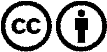 Verbreitung und Wiederaufbereitung ist mit Namensnennung erwünscht! Das Material darf jedoch nicht aus dem Kontext gerissen präsentiert werden. Mit öffentlichen Geldern (GEZ, Serafe, GIS, ...) finanzierte Institutionen ist die Verwendung ohne Rückfrage untersagt. Verstöße können strafrechtlich verfolgt werden.